3. týden distančního zadávání úkolů                                                   22.10.2020ÚKOL PRO ČTVRTEČNÍ TŘÍDU od 16.25. Pátá a šestá třída.Minulý rok měli mladší z vás za úkol pomalovat hladké kulaté oblázky jako brouky.Dnes budeme dělat zdánlivě stejný úkol, ale jen zdánlivě. Na procházce, před barákem si najdi 2-3 hrbolaté kameny (6-8cm) velmi různých tvarů. Obrázek 1.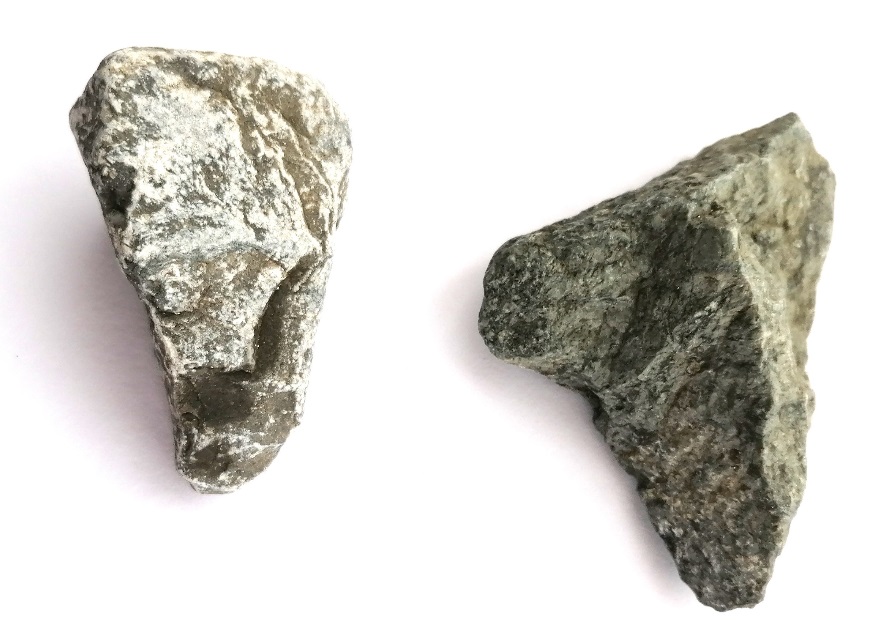 Až si je doneseš a umyješ, pořádně si je prohlédni, jejich tvar, hrbolky, výčnělky neboli strukturu a hledej v nich části, které Ti připomínají obličej. Vůbec se neboj, že to ze začátku klasický obličej moc nepřipomíná. Bude stačit, když najdeš hlavní vodítko – nos! Ostatní pak malováním přizpůsobíš.Když budeš tušit, jak kamínek pomaluješ, připravíš si tempery (acryly) a celou vrchní část kamenu pomaluješ světlou barvou dvakrát. Vždy podkladovou barvu nech pořádně uschnout. Přes podkladovou barvu pak nejmenším štětečkem namaluješ oči, obočí, ústa. Nos nemusíme – jeho úlohu plní hned na začátku vybraný výrazný hrbolek. Obrázek 2.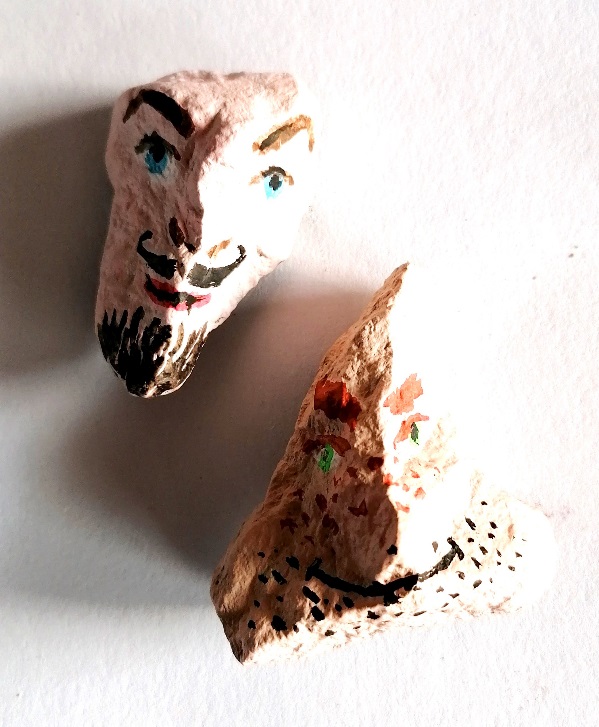 Pak už jen zbývá propátrat máminy bavlnky a udělat vlasy. Když je máma nemá, tak nastříhej hodně tenké proužky barevného papíru. A lepidlem, anebo tavnou pistolí přidělej. Obrázek 3. a 4.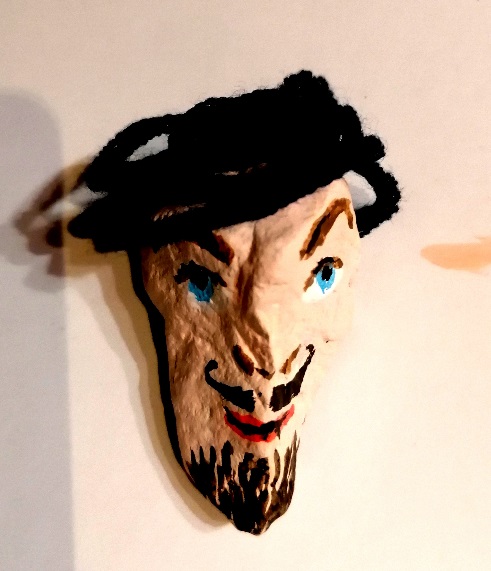 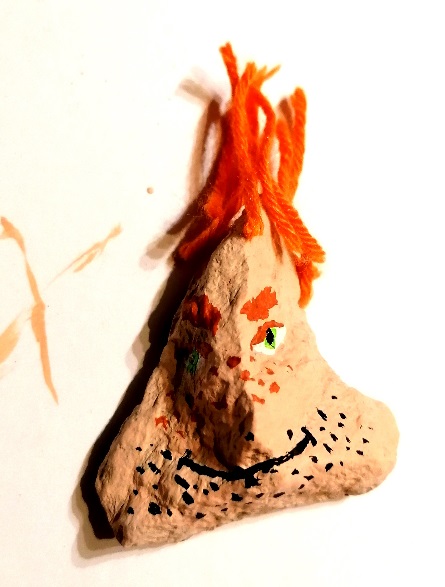 Jako vždy – fantazii překážky nekladu!Na ukázky se tentokrát hodně těším, pošlete je.O. Tragan, výtvarka zuš jm.